ОТЧЕТО САМООБСЛЕДОВАНИИмуниципального бюджетного общеобразовательного учреждения«Средняя общеобразовательная школа № 8»муниципального образования города Братсказа 2019 год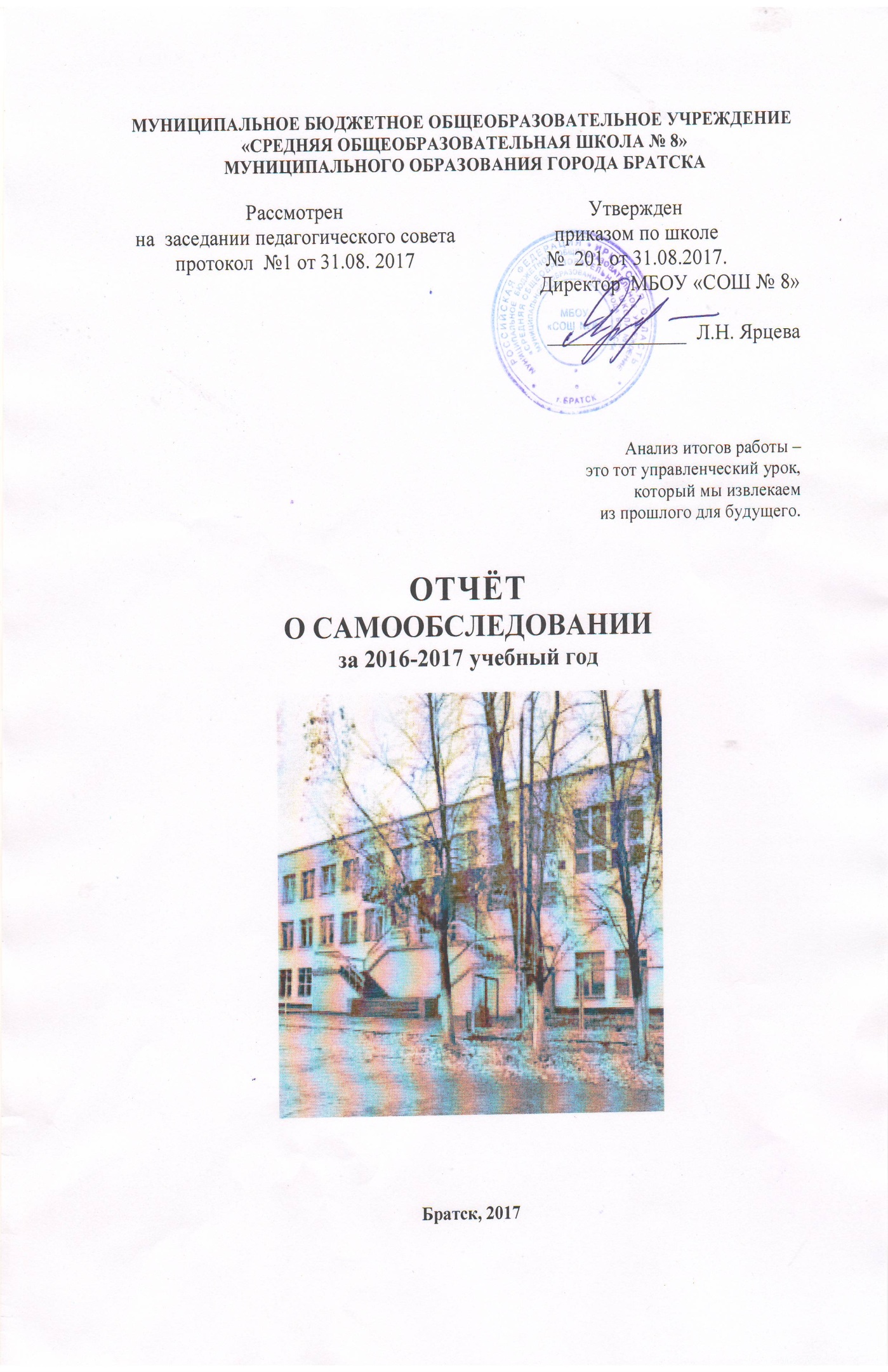 Братск, 2019СОДЕРЖАНИЕВВЕДЕНИЕОтчет о результатах самообследования за 2019 год в муниципальном общеобразовательном учреждении «Средняя общеобразовательная школа № 8» муниципального образования города Братска (далее МБОУ «СОШ № 8) составлен в соответствии со следующими нормативными документами:приказом Министерства образования и науки Российской Федерации от 14.06.2013г № 462 «Об утверждении порядка проведения самообследования образовательной организации»;приказом Министерства образования и науки Российской Федерации от 14.12.2017 № 1218 «О внесении изменений в Порядок проведения самообследования образовательной организации, утвержденный приказом Министерства образования и науки Российской Федерации от 14 июня 2013 г.»приказом Министерства образования и науки Российской Федерации от 10.12.2013 г. № 1324 «Об утверждении показателей деятельности образовательной организации, подлежащей самообследованию;приказом департамента образования администрации муниципального образования города Братска от 16.03.2017 № 177 «Об утверждении рекомендаций к составлению отчета о результатах самообследования образовательной организации»;приказом директора МБОУ «СОШ № 8» от 24.02.2020 № 50 «О проведении процедуры самообследования»В ходе самообследования была проведена оценка организации образовательной деятельности, системы управления организации, содержания и качества подготовки обучающихся, качества кадрового, учебно-методического, библиотечно-информационного обеспечения, материально-технической базы, функционирования внутренней системы оценки качества образования за 2019 год.1. АНАЛИТИЧЕСКАЯ ЧАСТЬ1.1. Общие сведения об образовательном учрежденииПолное наименование общеобразовательного учреждения в соответствии с Уставом:муниципальное бюджетное общеобразовательное учреждение «Средняя общеобразовательная школа № 8 муниципального образования города Братска», сокращённое название - МБОУ «СОШ № 8», в своей  деятельности  подотчетно Департаменту  образования администрации  города Братска  и Комитету  по управлению муниципальным  имуществом  администрации города Братска.В сентябре 2016 года на основании Постановления администрации муниципального образования города Братска№ 551 от 19.04.2016 года произошла реорганизация МБОУ «СОШ 8» путем присоединения к ней МБОУ « СОШ №28»Юридический адрес: 665776, Российская Федерация, Иркутская область, город Братск, жилой район Осиновка, ул. Иркутская, 16.Фактический адрес:Здание 1 – 665776, Российская Федерация, Иркутская область, город Братск, жилой район Осиновка, ул. Иркутская, 16., здание2- жилой районСухой,Социалистическая, 14аТелефоны: приёмная -30-22-84,350-830,  вахта –30-27-85E-mail: school_08@mail.ruУчредители:Департамент образования администрации города  Братска.Организационно-правовая форма: учреждение.Тип учреждения: бюджетное.Тип образовательной организации: общеобразовательная организация.Лицензия на право ведения образовательной деятельности:Свидетельство о государственной аккредитации:МБОУ «СОШ № 8» осуществляла в 2019 году реализацию следующих основных образовательных программ:Основная образовательная программа начального общего образования (ООП НОО);Основная образовательная программа основного общего образования (ООП ООО);Основная образовательная программа среднего общего образования (ООП ФКГОС)МБОУ «СОШ №8» представляет собой модель классической образовательной школы, открытой для учащихся с различными образовательными потребностями и запросами, готовой обеспечить высокий или достаточный уровень образовательной подготовки по всем предметам. В 2019 году все представленные программы реализовывались в 31/31 общеобразовательных классах. Произошло увеличение учащихся, осваивающих ФГОС общего образования на 14%. ,  на 31.12.2019 года   по ФГОС обучались 100% учащихся на уровне начального и основного общего образования.Мониторинг контингента учащихся по уровням обучения в течение года выявил относительно стабильные данные, средняя наполняемость по школе составила 22,7, что на 1,3 больше , чем в прошлом году.На 31 декабря 2019 года в школе обучалось 706  учащихся (на 24 больше, чем в предыдущем году), было сформировано 31 класс- комплект (столько же, как и в прошлом году).Это свидетельствует о стабильности  функционирования  и развития школы и повышения интереса к ней со стороны родителей (законных представителей) учащихся.Оценка образовательной деятельностиДеятельность педагогического коллектива школы в 2019 учебном году была направлена на обеспечение соблюдения Федерального закона Российской Федерации от 29 декабря 2012 г. N 273-ФЗ «Об образовании в Российской Федерации»по выполнению государственного образовательного стандарта, прав учащихся на доступность образования через создание среды для развития всех участников образовательных отношений  на основе дифференциации; повышения качества образования на основе применения педагогического мониторинга, современных педагогических и информационных технологий, создание условий для инклюзивного образования.Образовательная система школы  обеспечивала становление духовно-нравственной и физически здоровой личности, способной к социализации в обществе, обладающей высокой культурой и необходимыми компетенциями для успешной самореализации во всех сферах жизнедеятельности через- развитие образовательной среды для максимальной самореализации личности;-совершенствование методики урока через использование элементов современных педагогических технологий, обеспечивающих повышение качества образования;-повышение уровня компетентности педагогов через активные формы методической работы;- повышение качества образования посредством совершенствования системы мониторинга, внутренней системы оценки качества.В 2019 году в школе  на уровне начального общего образования в 1-4 классах реализовывался Федеральный государственный образовательный стандарт начального общего образования,на уровне основного общего образования в 5-8 (второе полугодие 2018-2019 уч. года) и в 5-9 (первое полугодие 2019-2020 уч. года)  классах Федеральный государственный образовательный стандарт основного общего образования, в  9 (второе полугодие 2018-2019 уч. года  - федеральный компонент государственного образовательного стандарта основного общего образования;на уровне среднего общего образования в 10-11 классах - федеральный  компонент государственный образовательного  стандарта  среднего общего образования.Критерии и показатели результативности реализации программ соответствуют целям и задачам деятельности школы. Показателями выполнения основных  образовательных программ начального общего, основного общего, среднего общего образования МБОУ «СОШ №8» являются:сохранение физического и психического здоровья обучающихся; -положительная динамика в их интеллектуальном и социальном развитии;устойчивая мотивация и готовность к познанию: желание и умение учиться;психологическая готовность к продолжению образования;показатели   предметной   обученности,   полученные   в   ходе   внешней экспертизы с целью осуществления контроля качества подготовки обучающихся;показатели предметной и метапредметной обученности, полученные в ходе проведения контрольно-оценочных процедур и по результатам промежуточной аттестации с целью осуществления контроля качества подготовки обучающихся.К основным видам деятельности школы в 2019году  относились также обучение на дому, обучение детей с ОВЗ по адаптированным программам,проведение промежуточной аттестации, предоставление психолого-педагогической помощи, организация лагеря дневного пребывания.В учреждении в прошедшем учебном году реализовывался большой спектр дополнительных  общеобразовательных общеразвивающих программ художественной и физкультурно-  спортивной направленностей.Вывод: В школе создано образовательное пространство, предоставляющее возможность получения  качественного образования в соответствии с требованиями Стандарта, социального заказа родителей, образовательных запросов и познавательных интересов учащихся, в том числе с ОВЗ.Оценка системы управления образовательной организацииУправление в МБОУ «СОШ № 8» осуществляется в соответствии с Федеральным  законом Российской Федерации от 29 декабря 2012 г. N 273-ФЗ «Об образовании в Российской Федерации»и Уставом на принципах демократичности, открытости, единства, единоначалия и коллегиальности,объективности и полноты использования информации, приоритета общечеловеческих ценностей, охраны жизни и здоровья человека, свободного развития личности.Система управления МБОУ «СОШ №8» обеспечивает участникам образовательного процесса условия для развития, роста профессионального мастерства, направлена на повышение качества предоставляемых услуг.Руководители структурных подразделений Директор - Ярцева Любовь Николаевна, председатель педагогического совета.Заместители директора по УВР - Цепелева Светлана Валерьевна, Шарифзянова Лидия Васильевна, председатель МС. Заместитель директора по ВР - Иванова Галина Кузьминичн, Доценко Дина Джемаловна. Заведующие хозяйством - Плеханова Любовь Алексеевна, Мухина Светлана Валерьевна Секретарь педагогического совета: Добрыгина Татьяна Александровна Председатель общего собрания трудового коллектива –Позднякова Оксана Григорьевна Руководители методического объединений учителей гуманитарного цикла - Быкова Евгения Юрьевна, Рогова Анна Павловна Руководители методического объединений учителей естественно-научного цикла–Ащеулова Наталья Михайловна, Домашова Надежда ГеннадьевнаРуководители методического объединений учителей физической культуры, ОБЖ, ИЗО, технологии - Коровкина Татьяна Денисовна, Гомзякова Евгения ПавловнаРуководители методического объединений учителей начальных классов – Романова Елена Васильевна, Белькович Татьяна Григорьевна Руководители методического объединений классных руководителей–Иванова Галина Кузьминична, Доценко Дина ДжемаловнаРуководитель научного общества учащихся "Поиск юных" - Калинина Елена Владимировна, педагог-организатор Президент ученического самоуправления –Медведков Илья, ученик11а класса; Рогова Анастасия, ученица11б класса.Председатель Попечительского совета – Гуцу Мария СтаниславовнаПредседатель совета родителей–Шемякина Елена Евгеньевна Медицинская  служба - Нелепченко Татьяна Вячеславовна,Вепрейчук Наталья Александровна фельдшеры школы Социально- психилогическая служба- Потопахина Юлия Сергеевна, Мелкоступова Алевтина Валерьевна, Горелова Елена Анатольевна, Смолина Ирина ПавловнаБиблиотека - Попкова Татьяна Леонидовна, Петрова Светлана Федоровна,  заведующие библиотекой Кадровая служба - Гуцу Мария Станиславовна Председатель совета профилактики правонарушений - Ярцева Любовь Николаевна, директор школы Наркопост "Здоровье+" - Иванова Галина Кузьминична, Доценко Дина Джемаловна, зам. директора по ВР Уполномоченный по правам ребенка–Горелова Елена Анатольевна, социальный педагог.Управление развитием МБОУ «СОШ №8» осуществлялось программно-целевым методом. В школе  успешно реализуются следующие программы: Программа развития воспитательной компоненты  на 2019г ,программа «Профилактика безнадзорности и правонарушений несовершеннолетних, программа «Субботняя школа будущего первоклассника»,«Школа-территория здоровья», программа» «Радуга»,целью которой  является создание условий для благополучного развития вариативности и индивидуализации обучения с учетом способностей и интересов обучающихся, ориентированных на выбор будущей профильной траектории. С 2017 года реализуется Программы развития «Школа успешной личности» на 2017-2021 г.г., которая направлена на создание условий для достижения нового современного качества обучения и воспитания на основе совершенствования организации содержания, технологий и ресурсного обеспечения образовательной деятельности. В 2018 году закончился первый этап(аналитико-проектировочный) реализации данной программы.Органами коллегиального управления учреждения являются Общее собрание трудового коллектива, Педагогический совет, Попечительский совет, Совет родителей, Совет ученического самоуправления (Совет учащихся). Совет родителей содействует объединению усилий семьи и школы в деле обучения и воспитания детей. В 2019 году на заседаниях Совета родителей решались вопросы, связанные с организацией питания обучающихся, организацией системы дополнительного образования, обсуждались планы по укреплению МТБ,подготовки школы к новому учебному году, оказывалось содействие в проведении общешкольных родительских собраний, КТД.Совет ученического самоуправления (Совет учащихся) планировал и организовывал проведение общешкольных мероприятий, в том числе посвященных Дню учителя, Новому году, 8 Марта 23 Февраля, « Школьная овация». По инициативе Совета учащихся в школе прошли акции: «Мы выбираем жизнь», «Чистый двор- чистый город»,» Поздравь ветерана», День самоуправления, рейды « Правопорядок», «Школьная форма».Вопросы укрепления  материально-технического оснащения школы решались через деятельность Попечительского совета.Все структурные подразделения выполняли функции, направленные на организацию образовательного процесса согласно должностным обязанностям, локальным актам. При этом основной формой взаимодействия администрации и педагогического коллектива являлся обмен информацией. Целостная работа механизма управления, координирование деятельности педагогического коллектива осуществлялось через: четкое определение уровня управления, его функционала;построение работы на перспективной, прогнозируемой основе;перевод делопроизводства на компьютеризированную основу;системность ВШК, ВСОКО;внедрение системного подхода в диагностике состояния образовательного процесса.Администрация школы, делегируя управленческие полномочия, предоставляла право руководителям ШМО выполнять контролирующие функции Школа успешно взаимодействует с органами государственной власти, органами местного самоуправления муниципальных образований, общественными организациями:Система работы с социальными партнерами строится на договорной основе, планах совместной деятельности. Функционал социального партнерства наблюдательный, содействующий, управленческий, контролирующий.Субъекты социального партнерства МБОУ «СОШ № 8»Таким образом, осуществление школой взаимодействия с общественными организациями, административными органами и иными городскими структурами способствовало решению вопросов воспитания, обучения, обеспечивало открытость  образовательного пространства.Выводы: Существующая система управления образовательной организацией способствует достижению поставленных целей и задач, отвечает запросам участников образовательного процесса,  обеспечивает реализации компетенций образовательной организации, закрепленных в ст. 26 и ст. 28 Федерального закона № 273-ФЗ от 27.12.2012 «Об образовании в Российской Федерации».Перспективы В следующем учебном году необходимо работать над дальнейшим развитием государственно-общественного управления.  Оценка содержания и качества подготовки учащихсяСодержание образования определялось в 2019 году основными образовательными программами, в том числе  через реализацию Программ развития универсальных учебных действий каждого уровня образования, рабочие программы педагогов, учебные планы, содержащие обязательные части и части, формируемые участниками образовательных отношений, планы внеурочной деятельности.Основной целью реализации ООП являлось в 2019 году создание условий для достижения планируемых результатов на всех уровнях образования.Система оценки достижения планируемых результатов освоения ООП, принятая в МБОУ «СОШ № 8», позволяет обеспечить комплексный подход к оценке результатов освоения ООП НОО,ООО вести оценку предметных, метапредметных и личностных результатов, обеспечить оценку динамики учебных достижений учащихся.Достижения предметных образовательных результатовОбязательной формой контроля освоения учащимися ООП является промежуточная аттестация обучающихся 2 - 8, 10-х классов. Содержание и порядок организации промежуточной аттестации регламентируется «Положением о формах, периодичности и порядке текущего контроля успеваемости и промежуточной аттестации обучающихся МБОУ «СОШ № 8» МО г. Братска». Промежуточная аттестация проводилась  с сцелью определения индивидуальных достижений учащихся в освоении учебных предметов, курсов, дисциплин, учебного плана, по итогам учебного года. Результатом учащегося по каждому предмету, курсу, дисциплине является отметка, представленная как среднее арифметическое четвертных отметок, а также среднее арифметическое оценки , полученной на аттестационных испытаниях и годовой оценки( по тем предметам , по которым проводятся аттестационные испытания). Перечень предметов, по которым проводятся аттестационные испытания, утверждается педагогическим советов в мае.Оценка результатов промежуточной аттестации  дана на 01.06.2019 (по итогам 2018/2019 учебного года)Сравнительные результаты промежуточной аттестации  по итогам 2018/2019 годов представлены в таблице по уровням общего образования.Итоги аттестационных испытаний 2018-2019 учебный годВывод: Целевыми индикаторами на уровне НОО являются: качество знаний – 44%; успеваемость – 100%.В среднем результаты аттестационных испытаний по русскому языку на уровне НОО в 2018-2019 учебном году показывают, что КЗ достигнуто в соответствии с целевыми показателями и превышает на 6,6%, количество  классов, успеваемость в которых менее 100%  увеличилось на 4,4%. Несмотря на то, что КЗ выше целевых показателей, наблюдается отрицательная динамика в КЗ в сравнении с предыдущим учебным годом, в целом на 0,9%. Этот регресс возник за счет уменьшения КЗ во-вторых классах на 10,7%.  В 3-х и 4-х классах в среднем просматривается небольшое увеличение показателя КЗ. Показатель успеваемости в среднем вырос на 4,4%. В среднем результаты аттестационных испытаний по математике на уровне НОО в 2018-2019 учебном году показывают, что КЗ достигнуто в соответствии с целевыми показателями и превышает на 10,2%, Успеваемость менее 100% на 7,2%. Не смотря на то что КЗ выше целевых показателей, наблюдается отрицательная динамика в КЗ в сравнении с предыдущим учебным годом, в целом на 0,8%.Этот регресс возник за счет уменьшения КЗ во-вторых классах на 10,8%.  В 3-х и 4-х классах в среднем просматривается небольшое увеличение показателя КЗ.Целевыми индикаторами на уровне ООО являются: качество знаний – 34%; успеваемость – 100%.В среднем результаты аттестационных испытаний по русскому языку на уровне ООО в 2018-2019 учебном году показывают, что КЗ достигнуто в соответствии с целевыми показателями и превышает на 7,5%, Показатель успеваемости не достиг целевого у  7,8%. Несмотря на то, что КЗ выше целевых показателей, наблюдается отрицательная динамика КЗ в сравнении с предыдущим учебным годом, в целом на 13,5 %.Этот регресс возник за счет уменьшения КЗв 5-х, 7-х и 8-х классах на 26%, 8,8% и 19 %.Показатель успеваемости в среднем по сравнению с предыдущим учебным годом уменьшился на 4,3%.В среднем результаты аттестационных испытаний по математике на уровне ООО в 2018-2019 учебном году показывают, что КЗ достигнуто в соответствии с целевыми показателями и превышает на 10,6%, Показатель успеваемости не достиг целевого 9,5%. Наблюдается положительная динамика КЗ в сравнении с предыдущим учебным годом, в целом на 6,5 %. Однако результаты аттестационных испытаний показывают, что в 6-х и 8-х классах идет уменьшение КЗ на 9,7%и 4,5% соответственно.  Показатель успеваемости в среднем по сравнению с предыдущим учебным годом увеличилось на 0,8%.Целевыми индикаторами на уровне СОО являются: качество знаний – 36%; успеваемость – 100%.Анализ результатов аттестационных испытаний показывает, что КЗ достигает целевых индикаторов, но стало ниже в сравнении с предыдущим учебным годом. Не все учащиеся 10-х классов достигли базового уровня по русскому языку, математике, английскому языку.Метапредметные результаты Метапредметные результаты  включают освоенные обучающимися межпредметные понятия и универсальные учебные действия (регулятивные, познавательные, коммуникативные).Формирование метапредметных результатов обеспечивается за счёт всех учебных предметов и внеурочной деятельности.Анализ результатов показывает, что успешность выполнения заданий базового и повышенного уровней на уровне НОО понизился в сравнении с предыдущим учебным годом на 2,4 % и 5,9% соответственно. Низкие результаты на уровне ООО: не справились с заданиями базового уровня 44% учащихся. Хуже всего результаты в 6бв классах. Анализ показал, что у учащихся не в полной мере сформированы такие УУД как самоконтроль, умение самостоятельно сделать вывод, проанализировать и просчитать учебную задачу, построить алгоритм выполнения. Кроме того, причина еще в недостаточной внимательности учащихся, непонимании заданного вопроса, затруднении в выделении главного и существенного в задании.Творческие проекты В ходе выполнения проектных работ и их защиты оценивались сформированность универсальных учебных действий учащимися в ходе осуществления ими проектной деятельности по определенным критериям. Вывод : 69% учащихся достигли базового уровня сформированности УУД, что на 9% выше прошлого года. Низкий уровень показали 31% учащихся, что выше результатов прошлого учебного года на 9 %, средний - 48%, что ниже результатов прошлого учебного года на 5%, высокий - 21% учащихся, что выше на 14% прошлого учебного года.Наибольшее количество учащихся с базовым уровнем сформированности УУД выявлено в 8в, 7б  7в - от 10 и  более человек.Положительная динамика сформированности УУД по сравнению с прошлым годом прослеживается в 8а, 7а классах.В среднем по классам низкий уровень зафиксирован в 8в классе, базовый - 7бв, 8абклассах, высокий уровень - 7а класс..Вывод: оценивая содержание и качество подготовки обучающихся, можно отметить, что в 2019 году выполнены обязательные показатели качества образовательной деятельности и выявлена положительная динамика по сравнению с прошлым периодом:Результаты государственной итоговой аттестации в 9 классахКачество достижения предметных образовательных результатов отражают результаты государственной итоговой аттестации в 9, 11 классахВ итоговой аттестации за курс основной школы в 2019 учебном году приняли участие 58 выпускника 9-х классов: в форме ОГЭ.Предпочтения в выборе предметов у выпускников 9 классов - предметам «Обществознание» (77%) и «География» (72%).По сравнению с данными прошлого учебного года значительно увеличился процент учащихся, выбравших в качестве экзамена предмет «информатика» (на 5,5%).Снизился процент учащихся, выбравших биологию, химию, физику не выбрал ни один выпускник. Средний балл государственной итоговой аттестацииВыводы:Средний балл по математике в основной период составил 11 баллов, что ниже, чем в прошлом учебном году на 2 балла. Средняя оценка за экзамен составила 3, КЗ – 40%, что на 1 % выше, чем в прошлом году Средний балл по русскому языку в основной период составил 23 балла, что ниже, чем в прошлoм году на 3 балла. Средняя оценка за экзамен составила 3, в прошлом году 4,КЗ – 37,9, в пролом году- 53%Анализ результатов прохождения выпускниками 9 классов ГИА в 2019 г. показывает, что высоко мотивированные на изучение предмета обучающиеся показывают результаты выше, чем учащиеся, которые выбирают предметы неосознанно. В итоге самые высокие средние баллы были получены по русскому языку, химии, биологии и истории, а самые низкие баллы по географии. По всем предметам, кроме химии и информатики, средний балл ниже, чем в прошлом году. Самые высокие результаты показали учащиеся 9а класса, самые низкие- 9б.Итоги ГИА по классамПерспективы Новые условия сдачи экзамена требуют поиска наиболее эффективных форм подготовки выпускников на уровне основного общего образования, обеспечения психологической поддержки выпускников в течение года, повышение методического уровня отдельных учителе-предметников.Результаты государственной итоговой аттестации в 11 классахГосударственная итоговая аттестация в 11 классах для 24 учащихся проходила в форме ЕГЭ.Предпочтения в выборе предметов у выпускников отведены предметам «Обществознание» (62,5%), «История» (21%), «Химия» (17%).Средний балл государственной итоговой аттестацииПо сравнению с прошлым учебным годом средний балл снизился практически по всем предметам. Самые низкие результаты по обществознанию- только 40% переступили минимальный порог, 50% по химии и английскому языку.  100% справились по русскому языку, литературе и историиОсновные причины низких результатов - несформированность профессионального определения выпускников и, как следствие, неосознанный выбор учащимися предметов, недостаточная психологическая готовность к экзаменам, отсутствие самостоятельной подготовки к экзаменам.К сожалению, продолжается тенденция последних лет: более 30 % выпускников 11 класса не сдают экзамены по выбору. Вывод: 1. При определении экзаменов учащиеся не уверены в правильности своего выбора, следовательно, профориентационная работа проводится на недостаточном уровне и не в ситстеме; 2. Низкие требования учителей-предметников порождают завышенную самооценку готовности к ГИА.3. Низкое качество психологического сопровождения учащихся.4. Неэффективность факультативных занятий по  обществознанию, математике.5. Не выстраивается индивидуальная траектория подготовки выпускников.Итоги Всероссийских проверочных работ (апрель2019г)Результаты ВПР показали повышение успеваемости по всем предметам  в сравнении с предыдущим учебным годом. Однако качество ниже городских и областных показателей.Анализ результатов выполнения ВПР в 4 классах позволил выделить проблемные точки в подготовке выпускников начальной школы.По русскому языку - низкий уровень выполнения в сравнении с результатами по региону и России по следующим умениям: писать под диктовку тексты в соответствии с изученными правилами правописания; проверять предложенный текст, по умению на основе данной информации и собственного жизненного опыта обучающихся определять конкретную жизненную ситуацию для адекватной интерпретации данной информации, соблюдая при письме изученные орфографические и пунктуационные нормы, интерпретировать содержащуюся в тексте информацию.По математике - низкий уровень выполнения в сравнении с результатами по региону и России по умениям выполнять арифметические действия с числами и числовыми выражениями, работать с геометрическими фигурами.По окружающему миру - низкий уровень выполнения в сравнении с результатами по региону и России по овладению начальными сведениями о сущности и особенностях объектов, процессов и явлений действительности, по умению анализировать изображения, узнавать изученные объекты и явления живой и неживой природы; использовать знаково - символические средства.Анализ результатов выполнения ВПР в 5-6 классах позволил выделить проблемные точки в подготовке обучающихся.По русскому языку учащиеся 5 классов плохо умеют выполнять различные виды языковых разборов. Также наблюдается неумение учащимися опознавать прямую речь и слова автора, соблюдать пунктуационные нормы в процессе письма, объяснять выбор написания с помощью графической схемы. Учащиеся 6-х классов плохо умеют правильно списывать осложненный пропусками орфограмм и пунктограмм текст, соблюдая при письме изученные орфографические и пунктуационные нормы.По математике у учащихся на недостаточном уровне сформированы следующие группы предметных умений: решение задач на нахождение части числа и числа по его части; работа с тождественным преобразованием выражений; решение сюжетных задач разных типов на все арифметические действия; сравнение рациональных чисел, десятичных дробей; использование свойств чисел и правил действий с рациональными числами при выполнении вычислений; решение простых и сложных задач разных типов с доказательством математических утверждений.По истории у учащихся на недостаточном уровне сформировано умение использовать речевые средства в соответствии с задачами коммуникации, умение устанавливать причинно- следственные связи, строить логические рассуждения, умозаключения, слабо сформированы навыки обобщения, анализа, классификации.По биологии у учащихся на недостаточном уровне сформировано умение использовать методы биологической науки: наблюдать и описывать биологические объекты и процессы; умение создавать, применять и преобразовывать знаки и символы, модели и схемы для решения учебных и познавательных задач.По географии 6 класс: отсутствие практики работы с картографическими источниками информации, недостаточно уделяется внимания на уроках краеведческой теме, изучению родного края, не  сформировано общеучебное умение осознано использовать речевые средства в соответствии с задачей.Учащиеся 7-х классов участвовали в ВПР по обществознанию и физике, 10 класс -по истории. Результаты представлены  в таблице. Самый низкий процент учащихся, подвердивших полугодовые оценки,  в 10 классе.Вывод:В 2019 году педагогами, руководителями методических сообществ был подготовлен анализ ВПР и определены задачи по повышению качества знаний учащихся:выявить системные проблемы по содержанию и по видам деятельности и скорректировать подходы к отработке проверяемых умений;использовать практико-ориентированные задания для формирования практических навыков учащихся и для диагностики их результатов;совершенствовать содержание и формы повышения квалификации, обмен опытом учителей на заседаниях ШМО по актуальным вопросам достижения учащимися планируемых результатов, диагностики и оценки планируемых результатов.;изменить содержание и формы, подходы к организации и проведению учителями текущего контроля.Мониторинговые исследования учащихся в 2019 годуУровень сформированности УУД на уровне начального общего  образованияОбщий показатель сформированности УУД в 5 классахОбщий показатель сформированности УУД в 6 классахОбщий показатель сформированности УУД в 7 классахОбщий показатель сформированности УУД в 8  классахВыводы: По результатам мониторинга достигли базового уровня 82% учащихся, не достигли - 18% учащихся, что является средним результатом.Необходимо для решения выявленной проблемы в следующем учебном году организовать контроль качества сформированности УУД в  7б, 8б и 8в классах, где выявлен низкий уровень сформированности УУД, через посещение уроков, проведения методических семинаров « Особенностям организации формирующего оценивания на уроках», кроме этого необходимоактивизировать работу ШМО по данной проблеме.Итоги участия во Всероссийской олимпиаде школьниковШкольный этапМуниципальный этап Победители муниципального этапаПризеры муниципального этапа:В школьном этапе приняли участие 154 учащихся  (на 11больше, чем в прошлом гшоду) , 213  участий  (на 12 больше, чем в прошлом голу) Третий год   в школьном этапе ВОШ принимали участие учащиеся 4 классов.По сравнению с прошлым учебным годом общие результаты проведения олимпиад немного ниже, победителей- 38 ( на 3 меньше) и призеров -62( на 8 меньше). В муниципальном этапе Всего приняли участие -25 учеников( на 3 меньше), Победитель- 1Призеров -6 , количество победителей и призеров на прошлогоднем уровне..Выводы: Содержание образования в МБОУ «СОШ № 8» соответствует требованиям ФГОС НОО (1-4 классы) и ФГОС ООО (5-9 класс); в 10-11 классах содержание образования соответствует ФКГОС, но основании всестороннего анализа необходимо выстроить работу по повышению качества образования.Оценка организации  образовательного процессаВ 2019  году организация образовательного процесса осуществлялась в соответствии с Уставом МБОУ «СОШ № 8», на основе утвержденных календарного учебного графика, учебных планов, расписания уроков.МБОУ «СОШ № 8» работает в режиме 6-дневной рабочей недели в 5-11 классах  и в режиме 5-дневной недели в 1-4 классах. Продолжительность учебного года в 2-11 классах - 34 недели без учета государственной итоговой аттестации, в первом классе -33 недели. Продолжительность каникул в течение учебного года составляет 30 календарных дней, летом - 95 дней.  Для учащихся в первом классе в феврале установлены дополнительные недельные каникулы.Продолжительность урока– 40 минут. В середине учебного дня для учащихся 1-х классов  организована динамическая пауза продолжительностью не менее 40 минут.Для организации питания учащихся в режим учебных занятий включены перемены продолжительностью не менее 20 минут.Расписания уроков и занятий внеурочной деятельности составленыв соответствии с требованиями СанПиН, с учебными планами, исходя из допустимого количества часов в неделю на класс.Все учащиеся обучались в одну смену.Обучение в образовательном учреждении организовано на русском языке. В текущем году обучение организовывалось в очной форме.Образовательный процесс на  дому 6 учеников  организован по индивидуальным учебным планам для детей-инвалидов и детей, имеющих медицинские показания для обучения на дому. Анализ деятельности педагогов по обучению данной группы детей показал, что выполняются законодательные требования и соблюдаются права детей: учебные планы и расписание согласованы с родителями (законными представителями). По итогам учебного года все дети показали освоение основных образовательных программ соответствующего уровня.Организована охрана образовательного учреждения отделом вневедомственной охраны по городу Братску филиал ФГКУ, ООО ОА «Рубеж Плюс», в наличии имеются охранная, пожарная и тревожная сигнализации. В МБОУ «СОШ № 8» осущесвляется пропускной режим.Для учащихся МБОУ «СОШ № 8» организовано медицинское обслуживание, которое осуществляется на основе договора с ОГБУЗ «ГБ№3».Организовано горячее питание учащихся в школьной столовой (организатор питания – ИП Лоскутова О.П, ИП Яковлева М.Ф.).Учебный план Обучение в МБОУ «СОШ № 8» осуществляется по учебным планам ФГОС НОО, ФГОС ООО, ФК ГОС на уровне СОО, утвержденным приказом № 188 от 31.08.2019 . Количество часов части, формируемой участниками образовательных отношений, составило 20% учебного плана 1 -4-х классов, 30%- в 5-9 классах, 25% в 10-11 классах . Уровень НООВ 1 классах введены новые предметы « Родной (русский )  язык « и « Литературное чтение на родном ( русском) языке».ведутся спескурсы  « Читаем, думаем, творим»- 3аб класс«Умники и умницы»- 2аб класс« Математика и конструирование»- 2в, 3в 4абв классы Максимально допустимая недельная нагрузка не превышает допустимых требованиями значений. Уровень ОООВ 5-9 классах разработаны рабочие программы по 10 спецкурсам, обеспечивающим формирование инженерного образования, проектной деятельности, предпрофильной подготовки.Уровень СООВ 10-11 классах разработаны рабочие программы по 9 спецкурсам, обеспечивающим эффективную подготовку к ЕГЭ по обязательным предметам и предметам по выбору..Максимально недельная нагрузка не превышает допустимых требованиями значений. Выполнение учебного плана на всех уровнях общего образования составило в 2018 году -100%.Внеурочная деятельность и дополнительное образованиеВ школе созданы условия для внеурочной деятельности обучающихся. Вся система работы школы по данному направлению предоставляет возможность:свободного выбора детьми программ, объединений, которые близки им по природе, отвечают их внутренним потребностям;помогают удовлетворить образовательные запросы, почувствовать себя успешным, реализовать и развить свои таланты, способности;стать активным в решении жизненных и социальных проблем, уметь нести ответственность за свой выбор;- быть активным гражданином своей страны, способным любить и беречь природу, занимающим активную жизненную позицию в борьбе за сохранение мира на Земле, понимающим и принимающим экологическую культуру. План внеурочной деятельности образовательного учреждения определяет состав и структуру направлений, формы организации, объем внеурочной деятельности с учетом интересов обучающихся и возможностей образовательного учреждения.Дополнительное образование является неотъемлемой частью любой образовательной системы, способствует раскрытию творческого потенциала ребенка его самореализации. Система дополнительного образования МБОУ «СОШ № 8» в истекшем учебном году была представлена педагогами дополнительного образования кружков и спортивных секций:кружок «Серебряные голоса»кружок «Рукодельница»кружок «Стильная одежда своими руками»кружок «Искусство художественного слова»кружок «Friends of English» кружок «Юные краеведы»кружок «Юный эколог»театральная студия «Пилигримы».творческое объединение «Юные экскурсоводы».секция «Баскетбол» (2)секция «Волейбол»секция «Подвижные спортивные игры».Занятость дополнительным образованием и внеурочной деятельностью в МБОУ «СОШ № 8» в 2018-2019 учебном году. Всего занято: 619 (физических лиц) учащихся – 91%Охват учащихся дополнительным образованием и внеурочной деятельностьюУчастие и результативность учащихся в мероприятиях различного уровня (без олимпиад, в том числе дистанционных).Уровень удовлетворенности родителей работой ООАнкетирование родителей на тему «Уровень удовлетворенности родителей работой МБОУ «СОШ № 8» в 2019 г.» по методике Е.Н. Степанова:  Оценка востребованности выпускниковУровень основного общего образованияУровень среднего общего  образованияВыводы:1.89 %  наших выпускников поступили  в учреждения ВПО и СПО, но в 2019 процент выпускников 11 класса, поступивших в ВПО снизился на 56 %2.Не менее 57 % выпускников 9 класса продолжают обучение в 10 классе нашей школыОценка качества кадрового обеспеченияПовышение профессиональной компетентности педагогов является одним из приоритетных направлений в  МБОУ «СОШ № 8» .Анализ кадрового обеспечения» за 2019 год позволяет констатировать, что школа на 100% укомплектована квалифицированными педагогическими, руководящими и иными работниками, имеющими необходимые образование и квалификацию для решения задач, определённых основными образовательными программами.                                                                                                                             Таблица 1Таблица 2Результаты аттестации  на первую и высшую квалификационные категории в 2019  годуДля развития кадрового потенциала в школе используются следующие формы непрерывного образования: курсовая подготовка по направлениям, обучение педагогов и руководителей ОУ на сертифицированных семинарах, вебинарах, обучились на курсах  ДПО ФИОКО  по направлениям  «Оценка качества образования» - 19 человек , « Система оценки ВПР» - 12 человек , работа в методических объединениях, участие в методических мероприятиях различного уровня.Выводы: Условия обеспечения образовательного процесса (кадровый потенциал) соответствуют требованиям ФГОС, отвечают нормам действующего законодательства и позволяют качественно организовывать образовательный процесс.1.8. Оценка качества учебно- методического обеспеченияОбразовательная деятельность МБОУ «СОШ № 8» на 100% обеспечена учебниками и учебно-методической литературой, рабочими программами по всем учебным предметам, курсам и курсам внеурочной деятельности основных образовательных программ.Разработка рабочих программ осуществляется педагогами в соответствии с Положением о рабочих программах учебных предметов, курсов и курсов внеурочной МБОУ «СОШ № 8».На уровне начального общего образования обязательная часть учебного плана обеспечивается УМК «Школа России», рекомендованным и допущенным к использованию в образовательном процессе.Анализ предметного и методического содержания  данных УМК  позволяет сделать вывод, что они способствуют реализации системно-деятельностного подхода к обучению, нацеливая учителей на формирование УУД, представленных в ФГОС.В образовательном процессе используются учебники и учебные пособия, входящие в федеральный перечень учебников на текущий учебный год.При переходе на следующий уровень образования учитывается преемственность предметных линий УМК.Год издания учебников, используемых в образовательном процессе в текущем году, не ранее 2015 года. Организация методической работыВ 2019 году педагогический коллектив МБОУ «СОШ №8» продолжил работу над  методической темой «Совершенствование профессиональной компетентности педагогов  как условие повышения качества образования учащихся с разными образовательными потребностями».Цель: повышение результативности образовательного процесса через непрерывное профессиональное развитие инновационного потенциала педагогов, их эрудиции, компетентности.Научно-методическая работа была направлена на реализацию системно-деятельностного подхода и освоение новых технологий при реализации ФГОС, развитие кадрового ресурса, совершенствование программно-методического обеспечения.Методическая работа была представлена следующими формами: -тематические проблемные педагогические советы,-теоретические и практико-ориентированные семинары (в том числе, в рамках деятельности методических объединений),-работа педагогов над темами самообразования (публикации, участие в семинарах ШСП, выступление на школьных методических объединениях), -аттестация педагогических кадров;-организация и контроль курсовой подготовки педагогов;-повышение качества подготовки учащихся к Всероссийской олимпиаде школьников, научно-практическим конференциям и интеллектуальным и творческим конкурсам ;-инициация участия педагогов в конкурсах учебно-методических разработок (отдельных уроков и курсов, контрольно-измерительных материалов, авторских педагогических продуктов).Особое внимание уделялось повышению компетенции педагогических кадров:-курсовая подготовка (очная, заочная, дистанционная формы, в том числе очно-заочные формы);-сертифицированные семинары и вебинары на базе ИПКРО, ИРО, издательств «Дрофа», «Просвещение» и др;-теоретические и практико-ориентированные семинары (в том числе в рамках деятельности методических объединений школы, ШСП)-методическая подготовка педагогов внутри школы (повышение квалификации учителей по актуальным вопросам современного образования в форме практикумов и тренингов);-участие в работе вебинаров, сетевых сообществ Интернета, создание собственных сайтов;-проведение предметных недель (месячников);-мастер-классы;-самообразовательная деятельность учителя по индивидуальной научно-методической теме;-создание авторских педагогических разработок (спецкурсов, программ внеурочной деятельности и др.); -диагностика индивидуальных затруднений педагога.Главная тематика педагогических советов в 2019 учебном году «Система оценки достижения планируемых результатов освоения основной образовательной программы начального, основного и среднего общего образования».В соответствии с методической темой работы школы  каждым методическим объединением выбраны темы МО, определены цели и задачи. Деятельность методических объединений осуществлялась в соответствии с планами работы. В конце года выстроен рейтинг работы ШМО. Лучшими признаны МО учителей начальных классов (рук.Белькович Т.Г Романова Е.В.),МО естественно-математических наук ( рук. Ащеулова Н.М.)Особое внимание  уделялось организации и подготовке обучающихся к Всероссийской олимпиаде школьников, организации участия педагогов (городской Образовательный Форум, Международная ярмарка педагогических инноваций). Обсуждались вопросы качества образования и уровня обученности учащихся в рамках промежуточной  и итоговой аттестации обучающихся. Два педагога ( Гомзякова Е.П., Попова С.А.)  являются участниками Федерального проекта  «Школа, открытая инновациям. Новые учебники – новые возможности»  в качестве опорной (пилотной) площадки по распространению опыта использования учебно-методических комплексов ООО «Дрофа» в образовательном процессе.В 2019 году прошли курсовую очную подготовку 28  педагогов, 8 педагогов обучались на дистанционных курсах, повышали мастерство на сертифицированных семинарах - 42 участия, 14 педагогов прошли обучение в школе современного педагога. Обучающие семинары «Учи.ру» (5-7 ноября 2019 года) прошли 12 педагогов . Два педагога работают  на платформе Орфо-9 ( Шарифзянова Л.В., Казакова В.А.) .Размещено 34 публикации в педагогических сборниках и в сети Интернет. 28 педагогов школы участвовал в различных методических мероприятиях в качестве жюри. Проведено 2 муниципальных методических мероприятия на базе школы: Мастер-класс в рамках курсов повышения квалификации «Совершенствование содержания и методики преподавания предметной области «Технология», Межшкольный конкурс «Ярмарка мастеров» учителей  технологии ( в рамках работы ШСП), в  муниципальном этапе регионального конкурса «Лучшая методическая разработка» приняло участие 8 человек. Все они стали участниками конкурса. Гомзякова Е.П приняла участие в муниципальный конкурсном отборе среди педагогических работников образовательных организаций города Братска ( заняла 4 место)В IX Межрегиональном этапе XVII Международной Ярмарки социально – педагогических инноваций активно участвовали два  педагога В.А.Гомзякова Е.П., Попова С.А.,   в работе  XVI (XXXII) Всероссийской научно-методической  конференции «Совершенствование качества образования» приняли участие 2 педагога ( Чудова Е.В., Иванова Е.В.)  Гомзякова Е.П приняла участие в муниципальной олимпиаде «Профессионал -2019» направление «Технология» и сталдала призером., она же приняла участие в межшкольном конкурсе  методических разработок «Мой лучший урок»  и стала лауреатом. Шесть педагогов приняли участие в работе городской  стажировочной  площадка по теме «Практика организации исследовательской деятельности учащихся как фактор развития профессиональных компетентностей педагогов в рамках профессионального стандарта» на базе МАУ ДО «Дворца творчества детей и молодежи»Двенадцать  педагогов участвовало в дистанционных профессиональных конкурсах. Личный сайт имеют 16 педагогов-38%.Диагностика эффективности методической поддержки педагогов и сопровождения инновационных процессов со стороны методической службы школы, проведенная в январе  2019 года, показала следующие результаты: диагностировался 41  педагог 100 % .94 % педагогического коллектива оценивают методическую работу на оптимальном уровне, 6%- на удовлетворительном.Вывод:Оценка качества учебно- методического обеспечения в условиях введения ФГОС ООО показала, что в школе  созданы условия для распространения инновационного опыта, выявления и изучения лучших образовательных практик, обмена идеями, находками, приемами работы на семинарах, конференциях, форумах.Оценка научно-методической работы в текущем году выявила высокую результативность представления опыта работы педагогами школы и в целом достаточный уровень научно-методической работыОценка качества библиотечно- информационного обеспеченияВ 2019 учебном году школьные библиотеки решали задачи обеспечения образовательного  процесса путем библиотечно-библиографического и информационного обслуживания учащихся и педагогов. Основные показатели работы библиотеки в 2019 годуБиблиотечно-информационные ресурсы 2019гПополнение и обновление учебно-методического фонда производилось за счет областных субвенций: приобретено 1 291экз.  учебников на сумму  491546,17 руб.. Обеспеченность учебниками на одного обучающегоВ рамках просветительской работы в соответствии с планом работы проводились тематические библиотечные уроки и беседы, систематически оформлялись тематические выставки. Всего за учебный год проведено более 130 мероприятий с общим охватом 656 обучающихся.Вывод:1.В целом библиотечно-информационное  обеспечение образовательного процесса соответствует нормативным требованиям.2.Учащиеся обеспечены учебниками, включенными Министерством просвещения России в федеральный перечень на 100%.1.10.Оценка качества материально-технической базы1.10.1. Материально-технические условия –составляющая качественного образованияМБОУ «СОШ №8»  расположена в двух зданиях: по ул. Иркутская,16 (ж.р. Осиновка) . Социалистическая 14а(ж.р.Сухой)Для реализации программ начального общего образования, основного общего и среднего общего образования предметные кабинеты оснащены наглядными дидактическими пособиями, справочной литературой, демонстрационным и лабораторным оборудованием. Кабинеты химии обеспечены вытяжным шкафом, подводкой воды, емкостями для хранения химических реактивов. В кабинетах оборудовано рабочее место учителя. Лаборантские оснащена металлическими сейфами для хранения химических реактивов. Химические реактивы систематизированы по группам. Имеются первичные средства пожаротушения, химической защиты, аптечка для оказания первой медицинской помощи. Кабинеты физики имеют лаборантские, оборудование для лабораторных и практических работ систематизировано и хранится в отдельных шкафах. В кабинете № 28 имеется мультимедийное оборудование. Оснащение кабинетов оборудованием соответствует требованиям образовательного стандарта, технике безопасности. Кабинет биологии  № 10 имеет лаборантскую. В учебном кабинете биологии для учащихся организованы рабочие места, которые соответствуют нормам охраны труда, правилам техники безопасности, а также возрастным особенностям учащихся. Оборудование для лабораторных и практических работ систематизировано и хранится в  лаборантских. Для проведения культурно-массовых мероприятий используются видеозал на 30 мест, актовый зал на 60 и 200  посадочных мест, оборудованные музыкальной аппаратурой, осветительной техникой, проектором и экраном. Все оборудование соответствует современным требованиям.В школе созданы условия для занятий физической культурой и спортом, функционируют 2  больших спортивных зала, 1 малый спортивный зал (тренажерный), 1 спортивная  площадка на территории школы.  Спортивное оборудование и инвентарь соответствуют государственным санитарно-эпидемиологическим правилам и нормам. Учебные помещения школы используются в соответствии с расписанием урочной и внеурочной деятельности. Территория школы  благоустроена.  Своевременно скашивается трава, ежегодно высаживаются цветковые растения. По всему периметру зданий установлено ограждение, функционирует система внутреннего и наружного видеонаблюдения.Информационно-технические ресурсыВ школе функционируют 2 компьютерных класса, 68% кабинетов оснащены проекционным оборудованием для интерактивного обучения. Компьютерной техникой оснащены 85% рабочих мест учителей-предметников и классных руководителей, каждый компьютер имеет выход в Интернет.В школе имеется  2 медицинских кабинета с примыкающими к ним процедурными кабинетами, оснащенными в соответствии с требованиями САН Пин. Медицинское обслуживание учащихся осуществляют фельдшеры от ОГАУЗ «БГБ №3» города Братска.В школе своевременно проводятся вакцинация и диспансеризация,оказывается доврачебная помощь. Питание обучающихся, а также работников учреждения осуществляют ИП Лоскутова О.П., и ИП Яковлева М.Ф. В учреждении имеются 2 обеденных зала (135 и 65 посадочных мест), 2 пищеблока, оборудованных в соответствии с требованиями санитарных правил и нормативов СанПиН 2.4.2.2821-10. 96% учащихся обеспечены горячим питанием. На конец 2019 учебного года  228 учащихся получали  льготное бесплатное питание.Вывод:Материально-техническое и информационно-техническое обеспечение учреждения в целом соответствует требованиям, предъявляемым к образовательным организациям. Создана база для успешной организации не только образовательного процесса, но и для развития дополнительного образования, воспитательного пространства, однако необходимо продолжить оснащение учебных кабинетов компьютерной техникой, оргтехникой. учебной мебелью в  соответствии с требованиями САН Пин, активизировать работу по строительству спортивной площадки ( ул  Иркутская ,16)1.10.2. Финансово-хозяйственная деятельность в 2019 годуВ соответствии со ст.28 Закона РФ «Об образовании в РФ» к компетенции образовательной организации относится материально-техническое обеспечение образовательной деятельности в соответствии с требованиями ФГОС, ФКГОС, предоставление отчета общественности о поступлении и расходовании финансовых и материальных средств. На совершенствование материально-технической базы школы была направлена финансово-хозяйственная деятельность. Результатом этой деятельности является то, что образовательный процесс осуществляется в безопасных, комфортных условиях, удовлетворяющих в основном запросы учащихся, родителей и педагогов. В течение всего учебного года постоянное внимание уделялось соблюдению требований СанПин, пожарной безопасности и антитеррористической защищенности. На 90% устранены замечания надзорных контролирующих органов. Проведена большая плановая работа по устранению замечаний контролирующих органов: осуществлен ремонт кровли на сумму 1061334,99руб, проведены ремонтные работы.Основными источниками, обеспечивающими не только жизнедеятельность, но и развитие школы, являются городской бюджет, областные субвенции, выделяемые на учебные расходы и привлеченные внебюджетные средства. Общая сумма на содержание и развитие школы в 2019  году составила 3768005,04руб. За счет средств городского бюджета (2068769,38 руб ) кроме вышеперечисленных работ (кровля, пищеблок) проведены следующие работы: поверка приборов учета в теплоузле, утилизация ламп накаливания, перезарядка огнетушителей, замеры сопротивления изоляции (70018,99руб.), проведено гигиеническое обучение сотрудников школы, детаризация и акарицидная дезинсекция, приобретались медикаменты, в т.ч. для открытия лагеря дневного пребывания, составлена проектно-сметная документация на установку индивидуального теплоснабжения.На подготовку ОУ к новому учебному году на  сумму140 000 руб. закуплена краска (109856,60 руб.), электротовары (19173,4 руб.), обои (11000 руб.).Кроме этого, установлены новые пластиковые окна в школьной столовой  на сумму 250000 руб,  выполнены сантехнические работы – 38380,75 руб, ремонт вентиляционной системы ( Социалистическая 14) на сумму 68835 руб.На учебные расходы в  2019 году выделено 1162800 руб. на 684 учащихся. За счет этих средств произошло пополнение и обновление учебного фонда двух школьных библиотек: приобретено  учебников 1291 экз.  на сумму 491546,17.. Оформлена подписка на периодическую печать для учащихся и педагогов на сумму 47003 руб., приобретены бланки аттестатов для выпускников на сумму 12538,32 руб. По-прежнему, в центре внимания – информатизация образовательного процесса. За истекший год приобретено 1 МФУ (16990 руб.), пять  мультимедийных проекторов – 121100 руб., пять ноутбуков – 98952 руб, два принтера – 16490руб 1 компьютер 27700 рубСвоевременно осуществлялся ремонт копировальной и компьютерной техники: на общую сумму 35350 руб. Закуплена новая мебель, отвечающая требованиям СаНПин.  на  сумму 7914480 руб. На 33610 руб. приобретен спортинвентарь для уроков физической культуры. В течение года приобретались канцелярские товары на сумму 18000 руб., программное обеспечение – 29407,17 руб., моющие средства – 55012,78 руб,.В кабинет технологии (юноши) был закуплены сверлильный и токарный станки на сумму  26416уб., ручной инструмент.Внебюджетных средств в 2019  году было привлечено 524949,03 руб. Из них 374100 руб. – это добровольные взносы в Попечительский совет. За счет этих средств приобретены линолеум в кабинеты №№ 15,21  на сумму 47456,85 руб., проведена традиционная церемония награждения отличников учебы стипендией – 7900 руб. Привлеченные внебюджетные средства позволили  приобрести  мультимедийное оборудование – 24990., установить жалюзи– 37126,48 руб.., мебель в классные кабинеты – 23 000 руб, фотоаппарат– 5999 руб, тюль- 10750, строительную вышку-27800 руб..Спонсорские средства позволили качественно провести текущий ремонт учебных кабинетов и школы в целом к новому 2019-2020 учебному году (общая сумма затрат – 73000 руб.). Городской комиссией по приемке школы отмечена слаженная работа всего педагогического коллектива. Акт готовности школы подписан без замечаний. Выводы:Реализация плана по совершенствованию и укреплению МТБ, созданию безопасных условий, открытость и доступность информации по привлечению и расходованию финансовых средств позволили в этом году активнее привлечь родительскую общественность к решению школьных проблем. Перспективы:В 2019 году необходимо продолжить работу по обеспечению рабочих мест учителей ПК и мультимедийной техникой. Требуется создание условий для обучения детей с ОВЗ. Необходимо включение в план приобретения лыжного инвентаря для реализации раздела программы по физической культуре (ул. Социалистическая, 14А), учебно-наглядного оборудования, в т.ч. ручного и электрифицированного оборудования в кабинеты технологии (юноши), а также продолжить обновление и приобретение компьютерной техники, спортинвентаря, робототехники.1.11.Оценка функционирования внутренней системы оценки качества образованияВнутренняя система оценки качества образования функционирует в соответствии с Положением, Программой  внутреннего мониторинга качества образования.  Основными объектами  внутреннего мониторинга качества образования являются: качество образовательных результатов;качество образовательного процесса; качество управления (создание условий, обеспечивающих образовательный процесс). Оценка качества образовательных результатов направлена на обработку информации об уровне реализации требований к результатам освоения образовательных программ МБОУ «СОШ №8», включая основные образовательные программы начального общего и основного общего образования (в соответствии с ФГОС). Оценка качества образовательных результатов осуществляется в ходе процедур входного, промежуточного и итогового административного контроля, контрольно-методических мероприятий внешней экспертизы, неперсонифицированных мониторинговых исследований, результаты которых являются основанием для принятия управленческих решений при реализации образовательного процесса на всех уровнях общего образования.Основными  показателями  ВСОКО являются: Качество образовательных результатовПредметные результатыМетапредметные результатыЛичностные результаты обучения (включая показатели социализации учащихся)Достижения обучающихся на конкурсах, соревнованиях, олимпиадахЗдоровье учащихся Удовлетворённость родителей деятельностью и взаимоотношениями в ОУПрофессиональное самоопределение выпускниковКачество реализации образовательного процессаОсновные образовательные программыДополнительные образовательные программы Реализация учебных планов и рабочих программ по учебным предметам Качество уроков и индивидуальной работы с учащимися Качество курсов по выборуУдовлетворенность учащихся и родителей уровнем преподавания и условиями в школеКачество воспитательной работыКачество внеурочной деятельности (включая классное руководство)Качество условий, обеспечивающих образовательный процессКонтингент учащихся Кадровое обеспечение Материально-техническое обеспечение Информационно-развивающая среда Санитарно-гигиенические условия Медицинское сопровождение Организация питания Психологический климат в ОО Безопасность обучения Общественно-государственное управление и стимулирование качества образованияДокументооборот и нормативно-правовое обеспечениеПериодичность проведения мониторинга качества образования, объекты мониторинга установлены Программой внутреннего мониторинга качества образования. Результаты диагностики, проводимой в рамках внутренней системы оценки качества образования представлены в разделах отчета по самообследованию.ЗаключениеСамообследование МБОУ «СОШ № 8» показало, что организационно-правовое обеспечение образовательной деятельности, структура и система управления, реализация образовательных программ, оценка качества образования, условия образовательного процесса в школе в целом отвечают современным требованиям. Вместе с тем, самообследование выявило ряд проблем, над решением которых предстоит работать в следующем учебном году. В области организационно-правового обеспечения образовательной деятельности:- роазработка нормативной базы по введению ФГОС СОО;В области системы управления:- дальнейшее развитие государственно-общественного управления.В области реализации образовательной программы, оценки качества образования:-совершенствование образовательного процесса, повышение  качества образовательных результатов, в том числе результатов ГИА;-развитие информационно-образовательной среды;-совершенствование ВСОКО.В области воспитательной системы:- активизация  работы по вовлечению большего числа родителей в жизнь школы;- совершенствование  работы по профилактике правонарушений среди подростков.В области обеспечения условий образовательного процесса:- обновление и пополнение библиотечного фонда;- дальнейшее оснащение кабинетов в соответствии с требованиями ФГОС.Прогнозируемые результаты:2.ПОКАЗАТЕЛИ  ДЕЯТЕЛЬНОСТИ ОБРАЗОВАТЕЛЬНОЙ ОРГАНИЗАЦИИДиректор МБОУ «СОШ № 8»                                                                  Ярцева Л.Н.РАССМОТРЕН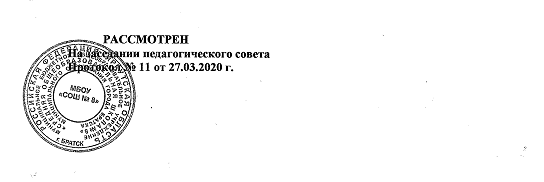 На заседании педагогического советаПротокол № 11 от 27.03.2020 г.№НаименованиеСтр.1.Раздел 1. Аналитическая часть31.1.Общие сведения об образовательной организации31.2.Оценка образовательной деятельности51.3.Оценка системы управления образовательной организации61.4.Оценка содержания и качества подготовки учащихся101.5.Оценка организации образовательного процесса211.6.Оценка востребованности  выпускников241.7.Оценка качества кадрового обеспечения251.8.Оценка качества  учебно-методического обеспечения261.9.Оценка качества библиотечно-информационного обеспечения291.10.Оценка качества материально-технической базы301.11.Оценка функционирования внутренней системы оценки качества образования332.Раздел 2.  Показатели деятельности образовательной организации35Уровень образованияСерия, №Дата выдачиСрок окончания действияНачальное общее образование серия 38Л01 № 0003718регистрационный  №944021.09.2016БессрочноОсновное общее образование серия 38Л01 № 0003718регистрационный  №944021.09.2016БессрочноСреднее общее образование серия 38Л01 № 0003718регистрационный  №944021.09.2016БессрочноДополнительное образование: дополнительное образование детей и взрослыхсерия 38Л01 № 0003718регистрационный  №944021.09.2016БессрочноСерия, №Дата выдачиСрок окончания действияСерия 38А01 № 0001479, регистрационный №344311.10.2016 годаНазвание программыКлассыКоличествоклассов на 01.06.2019/ 31.12.2020Количество учащихся на 01.06.2019 / на 31.12.2020Основная образовательная программа начального общего образования (ФГОС НОО)1-412\12318\321Основная образовательная программа основного общего образования (ФГОС ООО)5-915\15314\324Основная образовательная программа среднего общего образования (ФК ФГОС)10-112\250\611-1131/31682\706Органы управленияФункции управленияРезультат взаимодействияГосударственные:Министерство образования и науки РФ;АдминистративныеРеализация федеральной политики в области образования.Региональные:Министерство образования Иркутской областиСлужба по надзору и контролю в сфере АдминистративныеАдминистративныеРеализация региональной политики в области образования.образования Иркутской областиРеализация региональной политики в области образования.Органы местного самоуправления:Департамент образования администрации города БратскаКомитет по управлению муниципальным имуществом администрации города БратскаКДНиЗП  Правобережного района города БратскаАдминистративныеАдминистративныеАдминистративныеСоздание условий для реализации прав граждан на получение доступного бесплатного образования.Оперативное управление имуществом ОУСоблюдение прав и законных интересов несовершеннолетних.Общественные организации:Профсоюзная организация работников образованияРекомендательныеЗащита прав и интересов работников ОУ по социально-трудовым вопросам.Субъекты социального партнерстваФормы взаимодействияРезультат взаимодействияРодителиПопечительский совет, Общешкольный родительский комитет, классные родительские комитеты, родительские собрания, Дни открытых дверей, конкурсы, праздникиУчастие в образовательном процессе и самоуправлении школойСовет Ветеранов БАМа, Совет Ветеранов  ж.р. Сухой, Совет ветеранов ВОВ и тружеников тылаКонцерты, праздники, акции, встречи и тематические классные часыПатриотическое воспитание школьников, формирование гражданственности.Реализация комплексной целевой программы «Гражданин-патриот», работа школьного музеяКомитет по управлению Правобережным районом администрации города БратскаУчастие в заседаниях, акциях, мероприятиях, организация акций  «Чистый город», организация занятости несовершеннолетнихФормирование гражданственности, трудовое воспитаниеДума города БратскаУчастие в акциях, мероприятияхУчастие в образовательном процессе, продвижение школы в дальнейшем развитииОГКУ ЦЗН города БратскаОрганизация занятости несовершеннолетних (Экологические отряды). Программа по трудоустройству несовершеннолетнихЛетняя занятость обучающихся, в том числе детей «группы риска», трудоустройство в течение учебного годаКДЦ «Современник»Посещение спектаклей, театрализованных представлений, мероприятийЗанятость обучающихся, формирование культуры школьниковМБУК «Детская библиотека»Участие в мероприятиях библиотеки (выставках, праздниках, конкурсах), издание сборников детских произведенийПовышение читательской активности, досуговая занятость обучающихся, формирование культурыМБУК ДШИ № 4Участие в мероприятиях (выставках, праздниках, конкурсах)Досуговая занятость школьников, формирование культуры школьников, творческая самореализацияМДОУ № 132, 11,  98Посещение открытых уроков, занятий,  совместные внеклассные мероприятияПрофилактика ДТПНабор обучающихся 1-х классов из числа воспитанников МДОУДом творчества  детей и молодежи «Гармония»Клуб «Юность»Организация кампании записи школьников в кружки, студии, клубыЗанятость школьников в кружках, студиях, клубах ДДЮТ.Демонстрация достижений школьников.СК «Олимпия»Организация и проведение соревнований.Занятость школьников  в секциях, занятие спортом, оздоровление.Братский государственный университетГБПОУ БПРОМТГБПОУ БТТТОрганизация профориентационных встреч, конференций, курсовая подготовка педагоговУчастие школьников в работе Дней открытых дверей ВУЗов, СУЗов городаОформление информационного стенда для старшеклассниковБолее 60 % выпускников 11 классов  получают ВПО  «Братский городской объединенный музей истории освоения Ангары»Организация выставок, лекций по истории города, краеведческих экскурсий.Организация просветительской деятельности, эстетическое, патриотическое  воспитание обучающихся.ОГАУ Городская больница № 3 Беседы, лекции для школьников, родителей, учителей (профилактика вирусных инфекций, соблюдение санитарно-гигиенических норм и т.д.).Пропаганда здорового образа жизни, профилактика вредных привычек.Управление департамента социального развития опеки и попечительства по г. БратскуКонтроль за детьми, находящимися под опекой, попечительством и условиями их проживания.Помощь малообеспеченным семьям.Безопасное нахождение детей в семьях.Организация бесплатного питания.КДНиЗП № Правобережного района города БратскаРешение правовых вопросов в отношении родителей и несовершеннолетних, уклоняющихся от воспитания своих детейСнижение количества правонарушений со стороны несовершеннолетних, повышение уровня ответственности родителей за воспитание детейОтдел по делам молодежи администрации города БратскаСовместные мероприятия конкурсы, акции и т.д.Патриотическое воспитание, профилактическая работа, досуговая занятость школьниковИПКРО г. ИркутскКурсовая подготовка педагогов и административного персонала.Повышение квалификации педагогов.МАУ ЦРО г. БратскКурсовая подготовка педагогов  мероприятия в рамках работы «Школа современного педагога»Повышение квалификации педагогов.2016- 2017 г.% 2017- 2018 г.% 2019- 2020г.% Начальное общее9910099,6Основное общее999998,4Среднее общее10010090В целом по ОУ9999,998,8Предметные результатыПредметные результатыПредметные результатыПредметные результатыПредметные результатыПредметные результатыПредметКласс УчительУспеваемость Качество УОРусский язык2аКовтуненко В.В.93,179,33,9Русский язык2бЧудова Е.В.96,4754,1Русский язык2вБелькович Т.Г.100553,63Русский язык3аКизина Т.Г.93824,1Русский язык3бРоманова Е.В.96814,1Русский язык3вБольшакова К.А.92643,84Русский язык4аДобрыгина Т.А.96543,7Русский язык4бИванова Е.В.92673,9Русский язык4вПляскина Н.Е.94563,4Математика2аКовтуненко В.В.96,6693,9Математика2бЧудова Е.В.72,448,33,8Математика2вБелькович Т.Г.93623,67Математика3аКизина Т.Г.78393,3Математика3бРоманова Е.В.69,3423,2Математика3вБольшакова К.А.88443,4Математика4аДобрыгина Т.А.85653,7Математика4бИванова Е.В.85443,5Математика4вПляскина Н.Е.94653,65Русский язык5аШумилова Т.В.73,7423,3Русский язык5бШумилова Т.В.10085,74,1Русский язык5вКазакова В.А.100894,0Русский язык6аВорошилова И.А100483,5Русский язык6бВорошилова И.А89,43,336,8Русский язык6вСадовникова О.Ф.100503,54Русский язык7аЯрцева Л.Н.85,7623,7Русский язык7бВорошилова И.А941293,2Русский язык7вКазакова В.А.100453,5Русский язык8аШарифзянова Л.В.100924,3Русский язык8бВорошилова И.А68262,95Русский язык8вКазакова В.А.100543,6Русский язык10аШумилова Т.В.100613,5Русский язык10бСадовникова О.Ф.100834,5Литература10аШумилова Т.В.100553,45Литература10бСадовникова О.Ф.100673,83Математика5аМуратова А.Л.95263,3Математика5бГаврилина Т.А.100714,1Математика5вЛязина Т.И.100724,11Математика6аМуратова А.Л.100523,7Математика6бМуратова А.Л.71333,0Математика6вЛязина И.В.10014,33,1Математика7аБабакова Л.И.9165,23,8Математика7бБабакова Л.И.88,241,23,5Математика7вЛязина И.В.100403,6Математика8аГаврилина Т.А.100583,8Математика8бМуратова А.Л.85303,2Математика8вЛязина .В.95503,55Математика10аБабакова Л.И.100603,9Математика10бЛязина И.В.100673,83Английский язык5аКосенкова  И.С.7316,62,9Английский язык5бКосенкова И.С.9547,63,6Английский язык5вСизых Н.В.100723,89Английский язык10аПозднякова О.Г.95263,5Английский язык10бСизых Н.В.100833,83Обществознание8аБыкова Е.Ю.100583,8Обществознание8бБыкова Е.Ю.100263,3Обществознание8вРогова А.П.95363,32Химия 8аОщепкова Л.И.100523,7Химия 8бОщепкова Л.И.90503,5Химия 8вЛоскутникова И.Г.100273,27Физика10аКалинина Е.В.80303,2Физика 10бЦепелева С.В.100673,7ПредметКласс УчительУровень %Уровень %Уровень %Метапредметные результатыМетапредметные результатыМетапредметные результатыМетапредметные результатыМетапредметные результатыМетапредметные результатыКомплексная контрольная работа1аДержеева М.В.повышенныйбазовыйнизкийКомплексная контрольная работа1аДержеева М.В.50428Комплексная контрольная работа1бМакарова Е.Г.434314Комплексная контрольная работа1вОсетрова Н.Н.2659,214,8Комплексная контрольная работа2аКовтуненко В.В.344818Комплексная контрольная работа2бЧудова Е.В.4437,5         18,5Комплексная контрольная работа2вБелькович Т.Г.18,5747,5Комплексная контрольная работа3аКизина Т.Г.7,47418,5Комплексная контрольная работа3бРоманова Е.В.234423Комплексная контрольная работа3вБольшакова К.А.08812Комплексная контрольная работа4аДобрыгина Т.А.424216Комплексная контрольная работа4бИванова Е.В.41527Комплексная контрольная работа4вПляскина Н.Е.236512Комплексная контрольная работа5а533710Комплексная контрольная работа5б85,79,64,7Комплексная контрольная работа5в5,683,311,1Комплексная контрольная работа6а642313Комплексная контрольная работа6б36,85,457,8Комплексная контрольная работа6в20764Творческие проектыТворческие проектыТворческие проектыТворческие проектыТворческие проектыТворческие проектыПредметКласс УчительУспеваемость Качество УОТехнология7аКандеев С.Н.Попова С.А.1001001001004,64,5Музыка 7аИванова Е.В.1001005ИЗО 7аКрайникова Е.М.1001004,2Технология7бКандеев С.Н.Попова С.А.100100751004,35Музыка 7бИванова Е.В.1001004,7ИЗО 7бКрайникова Е.М.10003Технология7вГомзякова Е.П.1001004,67Музыка 7вМелкоступова А.В.100754ИЗО 7вГомзякова Е.П.100503,5Литература 8аШарифзянова Л.В.100754,5Информатика8аМуратова А.Л.1001004,7Физика8аКалинина Е.В.1001005,0История 8бБыкова Е.Ю.1001004,8Литература 8бВорошилова И.А.1001005,0Информатика8бМуратова А.Л.1001005,0Физика8бКалинина Е.В.100784,1История 8бБыкова Е.Ю.1001005,0Литература 8вКазакова В.А.83673,83Информатика8вДомашова Н.Г.100674,0Физика8вЦепелева С.В.100403,8История 8вРогова А.П.100604,0Предметы2016201720182019ПредметыСредний баллСредний баллСредний баллСредний баллРусский язык 30252623Математика13111311Обществознание16172019Физика 92226-Химия19191519География 15111614Биология 14212119Информатика 171012Литература1814История2516Класс Классный руководитель Кол-во учащихся Успеваемость 9аШумилова Т.В.26969бГаврилина Т.А.1478,59вКазакова В.А.1894,4По школе5891,3Предметы2017201820192019ПредметыСредний баллСредний баллСредний баллМинимальный порогРусский язык 71706224Математика(баз)1616127Математика ( проф)49464027Обществознание47433742Физика 48423036Химия58393936Биология 39404336Литература 49-3732Английский язык68372822Информатика 55484040История -504232ПредметКоличество обучающихсяКоличество участников ВПР% участников (от общего количества)Успеваемость (%)Качество (%)Средний балл% участников, подтвердивших школьные отметки за предыдущую четверть4 классы4 классы4 классы4 классы4 классы4 классы4 классы4 классырусский язык707010091,464,33,6953математика706998,69968,13,849окружающий мир70689798,562,83,9415 классы5 классы5 классы5 классы5 классы5 классы5 классы5 классырусский язык59559391,152,83,549математика59569583,9503,536история59569594,673,23,9347биология59559396,452,73,5486 классы6 классы6 классы6 классы6 классы6 классы6 классы6 классырусский язык70679682,138,83,2549математика70639088,9273,241история7067969141,83,528биология70679686,635,83,2542география70669492,631,93,345обществознание706592,987,738,43,4557 классы7 классы7 классы7 классы7 классы7 классы7 классы7 классыобществознание605896,789,724,13,150физика605693,389,337,53,36711 классы11 классы11 классы11 классы11 классы11 классы11 классы11 классыистория24218895,233,33,329классыРегулятивные УУДРегулятивные УУДРегулятивные УУДПознавательные УУДПознавательные УУДПознавательные УУДКоммуникативные УУДКоммуникативные УУДКоммуникативные УУДуровниВСНВСНВСН137%40%23%41%39%20%38%40%22%222%61%17%19%70%11%23%70%7%352%25%23%45%27%28%41%29%30%437%53%10%44%36%20%42%33%15%ОБОБЩЕННЫЙ ПОКАЗАТЕЛЬОБОБЩЕННЫЙ ПОКАЗАТЕЛЬОБОБЩЕННЫЙ ПОКАЗАТЕЛЬОБОБЩЕННЫЙ ПОКАЗАТЕЛЬОБОБЩЕННЫЙ ПОКАЗАТЕЛЬОБОБЩЕННЫЙ ПОКАЗАТЕЛЬОБОБЩЕННЫЙ ПОКАЗАТЕЛЬОБОБЩЕННЫЙ ПОКАЗАТЕЛЬОБОБЩЕННЫЙ ПОКАЗАТЕЛЬОБОБЩЕННЫЙ ПОКАЗАТЕЛЬ37%45%18%37%43%20%36%41%23%УУДВысокийуровень (%)Средний уровень (%)Низкий уровень (%)Личностные34%56%10%Регулятивные26%60%14%Познавательные34%61%5%Коммуникативные41%52%7%ОБОБЩЕННЫЙ ПОКАЗАТЕЛЬ34%57%9%УУДВысокий уровень (%)Средний уровень (%)Низкий уровень(%)Личностные32%66%12%Регулятивные34%40%26%Познавательные18%54%28%Коммуникативные28%48%24%ОБОБЩЕННЫЙ ПОКАЗАТЕЛЬ28%52%30%УУДВысокий уровень (%)Средний уровень (%)Низкий уровень(%)Личностные28%48%24%Регулятивные38%46%16%Познавательные18%64%18%Коммуникативные28%58%14%ОБОБЩЕННЫЙ ПОКАЗАТЕЛЬ27%55%18%УУДВысокий уровень (%)Средний уровень (%)Низкий уровень(%)Личностные36%52%12%Регулятивные32%52%16%Познавательные20%66%14%Коммуникативные27%65%7%ОБОБЩЕННЫЙ ПОКАЗАТЕЛЬ29%59%12%Общее количество обучающихсяв ООКоличество обучающихся в 4 классахКоличество обучающихся в 5-6 классахКоличество обучающихся в 7-8 классахКоличество обучающихся 9- 11 классовШкольный этапШкольный этапОбщее количество обучающихсяв ООКоличество обучающихся в 4 классахКоличество обучающихся в 5-6 классахКоличество обучающихся в 7-8 классахКоличество обучающихся 9- 11 классовКоличество победителейКоличество победителей и призёров696365665313854Количество участийКоличество участников Количество победителей и призёров44257предметФИ участникаклассФИО преподавателяТехнологияСадовников Игорь10аКандеев С.Н.предметФИ участникаклассФИО преподавателяРусский язык Студент Екатерина11бСадовникова О.Ф.ИсторияГужиков Селим7бБыкова Е.Ю.ТехнологияСтудент Екатерина11бГомзякова Е.П.ТехнологияБондалетов Алексей8аКандеев С.Н.ТехнологияГужиков Селим7бКандеев С.Н.ОБЖРаспутин Илья7вБелькович Т.Г.Количество учащихся в ООЗанято в одном кружкеЗанято в двух кружкахНе посещаюткружки68232328673Охват (количество человек)Охват (количество человек)Охват (количество человек)Охват (количество человек)Дополнительным образованиемДополнительным образованиемВнеурочной занятостьюВнеурочной занятостью2018 г.2019 г.2018 г.2019 г.255266342353Всего обучающихся охваченных ВУД/ДОПНа базе ООВ др. организацияхНОО293166127ООО287177110СОО392019Кружки/направленияКол-во кружковКол-во учащихсяЭколого-биологическое120краеведческое122спортивное4118Художественное творчество5137Гражданско-патриотическое120Интеллектуальное236Уровень мероприятияКоличество мероприятийКоличество участниковИз них:Из них:Уровень мероприятияКоличество мероприятийКоличество участниковКоличество победителейКоличество призёровМуниципальный192153526Региональный5120633Федеральный211829ООКоличество опрошенных респондентовСреднее значение (от 0 до 4, округлить до десятых)МБОУ «СОШ № 8»2783,8Показатели2018201820192019ПоказателиЧел%Чел%Всего выпускников, на уровне основного общего образования (9 класс)4610058100ИЗ НИХ: - получили аттестат об основном общем образовании45985391,4- обучаются в 10-х классах дневных общеобразовательных учреждений                               24523357- обучаются в 10-х классах вечерних общеобразовательных учреждений                               0047- обучаются в учреждениях СПО                                                      21461628- обучаются на краткосрочных курсах                                              0000- работают, не обучаются                                                 0000- оставлены на второй год1259Не определены0000Показатели2018201820192019ПоказателиЧел%Чел%Всего выпускников, на уровне среднего  общего образования (11 класс)2210024100ИЗ НИХ: - получили аттестат о среднем (полном) общем образовании221002396- обучаются в учреждениях ВПО146428- обучаются в учреждениях СПО                                                      6271771- обучаются на краткосрочных курсах                                              0000- в армии0014- работают, не обучаются                                                 29520Не определены0000ПоказательВсегоОбщая численность педагогических работников, в том числе:56Численность(%) педагогических работников, имеющих высшее образование40/71%Численность педагогических работников, имеющих среднее профессиональное образование16 /29%Численность педагогических работников, имеющих среднее профессиональное образование педагогической направленности (профиля)15/ 29%Численность педагогических работников, которым по результатам аттестации присвоена квалификационная категория36/65%Численность педагогических работников, которым по результатам аттестации присвоена высшая квалификационная категория10/18%Численность педагогических работников, которым по результатам аттестации присвоена  первая квалификационная категория26/47%Численность   педагогических работников,   стаж работы которых составляет:до 5 лет2/4%Свыше 30 лет27 / 48%Численность педагогических работников, прошедших за последние 5 лет повышение квалификации56/ 100%Показатели2019Всего педагогических работников56Совместителей3Средний возраст39Укомплектованность кадрами100%№Ф.И.О. (полностью)ДолжностьКатегория1Казакова Варвара АлександровнаУчитель русского языка и литературыпервая2Большакова Ксения АлександровнаУчитель начальных классов первая3Осетрова Нина НиколаевнаУчитель начальных классов первая4Романова Елена ВасильевнаУчитель начальных классов первая5Цепелева Светлана ВалерьевнаУчитель физикивысшая6Гаврилина Татьяна АлександровнаУчитель математики первая7Муратова Анастасия ЛеонидовнаУчитель математики первая8Ворошилова Ирина Александровна Учитель русского языка и литературыпервая 9Позднякова Оксана ГригорьевнаУчитель английского языкапервая Количество читателей1-4 классы3205-9 классы32410-11 классы61Учителя60родители20Итого:785Показатель1 здание2 зданиеКоличество посадочных мест в библиотечных залах библиотечно-информационного центра (блок А / блок Б)1012Количество рабочих мест, оснащенных компьютером11Принтер11Общий книжный фонд школьной библиотеки (количество экземпляров)2025818298Общий книжный фонд школьной библиотеки (количество экземпляров)Итого:  38556Итого:  38556Учебных изданий (учебников), рекомендованных федеральным органом управления образованием, в библиотечном фонде 70014410Учебных изданий (учебников), рекомендованных федеральным органом управления образованием, в библиотечном фонде Итого  11 411Итого  11 411Основной фонд книг1321713928Основной фонд книгИтого  27145Итого  27145Методическая литература (журналы, пособия…)776748Журналы и брошюры520500Справочно-библиографические ресурсы (кол.ед.):1) Каталоги112) Картотеки (систематическая статей, тематические и др)223) Электронный каталог в стадии формированияв стадии формированияКоличество мультимедийных пособий, CD/DVD дисков (шт.)295298КлассКоличество обучающихсяИмеется в наличии в школе%обеспеченностиИтого 1-4 класс3206199100%Итого 5-9 класс3245161100%Итого 10-11класс611411100%ИТОГО по ОУ70512771100%Помещения, используемые в образовательном процессеЗдание 1Здание 2Общая площадь4794,6 3173Учебные кабинеты. Из них:2715специализированные кабинеты физики, химии, биологии, географии, информатики, слесарная мастерская для мальчиков, столярная мастерская для мальчиков, кабинет обслуживающего труда для девочек86Кабинеты дополнительного образования/музей21Видеозал 10Актовый зал11Иные помещения для организации образовательного процесса, в том числе спортивные залы21Медицинский кабинет в т.ч. процедурный11Пищеблок ( столовая)11ПоказательВсего Используется в учебных целяхКоличество компьютеров, всего310158Из них нетбуков221101Интерактивных досок, приставок44Сканеров, принтеров, МФУ3420Документ-камеры22Количество мультимедийных проекторов2828Количество локальных сетей в учреждении22Количество компьютеров, с которых имеется доступ к Internet5857Количество компьютерных классов22Направления Планируемые результаты Повышение  качества образовательных результатов1.Повышение качества образования учащихся  по итогам 2019-2020 учебного года до40 % (с 38%)2.Обеспечение стабильных результатов успеваемости  не менее 98%3.Повысить средний балл сдачи ГИА по обязательным предметам и предметам по выборуПовышение качества условий осуществления Образовательной деятельности 1.Повышение уровня развития профессиональных компетенций педагогов (не менее 85% педагогов активно участвуют в изучении и внедрении новейших технологий организации учебнойдеятельности и контроля за уровнем сформированности компетенций учащихся).2.Достижение 100% обеспеченности учебниками .3. Увеличение охвата услугами дополнительного образования до  85 % учащихся.Повышение  качества управленческой деятельности 1.Повышение имиджа  ОУ на рынке образовательных услуг города Братска:- набор в 1-е классы- не менее 75 учащихся- набор в 10 классы- не менее 30 учащихся2. Повышение  степени  удовлетворенности родителей  качеством оказываемых образовательных  услуг (не менее 85%)№ п/пПоказателиЕдиница измерения1.Образовательная деятельностьОбразовательная деятельность1.1Общая численность учащихся706 человек1.2Численность учащихся по образовательной программе начального общего образования321 человек1.3Численность учащихся по образовательной программе основного общего образования324 человек1.4Численность учащихся по образовательной программе среднего общего образования61 человек1.5Численность/удельный вес численности учащихся, успевающих на “4”и “5”по результатам промежуточной аттестации, в общей численности учащихся196 чел / 39 %1.6Средний балл государственной итоговой аттестации выпускников 9 класса по русскому языку231.7Средний балл государственной итоговой аттестации выпускников 9 класса по математике111.8Средний балл единого государственного экзамена выпускников 11 класса по русскому языку621.9Средний балл единого государственного экзамена выпускников 11 класса по математике (база/профиль)7/271.10Численность/удельный вес численности выпускников 9 класса, получивших неудовлетворительные результаты на государственной итоговой аттестации по русскому языку, в общей численности выпускников 9 класса1/2%1.11Численность/удельный вес численности выпускников 9 класса, получивших неудовлетворительные результаты на государственной итоговой аттестации по математике, в общей численности выпускников 9 класса5/9%1.12Численность/удельный вес численности выпускников 11 класса, получивших результаты ниже установленного минимального количества баллов единого государственного экзамена по русскому языку, в общей численности выпускников 11 класса01.13Численность/удельный вес численности выпускников 11 класса, получивших результаты ниже установленного минимального количества баллов единого государственного экзамена по математике, в общей численности выпускников 11 класса2/8%1.14Численность/удельный вес численности выпускников 9 класса, не получивших аттестаты об основном общем образовании, в общей численности выпускников 9 класса5/9%1.15Численность/удельный вес численности выпускников 11 класса, не получивших аттестаты о среднем общем образовании, в общей численности выпускников 11 класса2/8%1.16Численность/удельный вес численности выпускников 9 класса, получивших аттестаты об основном общем образовании с отличием, в общей численности выпускников 9 класса01.17Численность/удельный вес численности выпускников 11 класса, получивших аттестаты о среднем общем образовании с отличием, в общей численности выпускников 11 класса01.18Численность/удельный вес численности учащихся, принявших участие в различных олимпиадах, смотрах, конкурсах, в общей численности учащихся458чел/  65%1.19Численность/удельный вес численности учащихся-победителей и призеров олимпиад, смотров, конкурсов, в общей численности учащихся, в том числе:278чел /  40,7%1.19.1Регионального уровня39чел / 5%1.19.2Федерального уровня41 чел /6%1.19.3Международного уровня8чел/2%1.20Численность/удельный вес численности учащихся, получающих образование с углубленным изучением отдельных учебных предметов, в общей численности учащихсяЧисленность/удельный вес численности учащихся, получающих образование с углубленным изучением отдельных учебных предметов, в общей численности учащихся1.21Численность/удельный вес численности учащихся, получающих образование в рамках профильного обучения, в общей численности учащихся01.22Численность/удельный вес численности обучающихся с применением дистанционных образовательных технологий, электронного обучения, в общей численности учащихся159/22%1.23Численность/удельный вес численности учащихся в рамках сетевой формы реализации образовательных программ, в общей численности учащихся01.24Общая численность педагогических работников, в том числе:56человека1.25Численность/удельный вес численности педагогических работников, имеющих высшее образование, в общей численности педагогических работников40 чел/71%1.26Численность/удельный вес численности педагогических работников, имеющих высшее образование педагогической направленности (профиля), в общей численности педагогических работников35 чел / 63%1.27Численность/удельный вес численности педагогических работников, имеющих среднее профессиональное образование, в общей численности педагогических работников21чел  / 38%1.28Численность/удельный вес численности педагогических работников, имеющих среднее профессиональное образование педагогической направленности (профиля), в общей численности педагогических работников21 чел  /  38%1.29Численность/удельный вес численности педагогических работников, которым по результатам аттестации присвоена квалификационная категория в общей численности педагогических работников, в том числе:41 чел/  73%1.29.1Высшая10 чел / 18%1.29.2Первая31 чел/ 55%1.30Численность/удельный вес численности педагогических работников в общей численности педагогических работников, педагогический стаж работы которых составляет:Численность/удельный вес численности педагогических работников в общей численности педагогических работников, педагогический стаж работы которых составляет:1.30.1До 5 лет2 человека  / 4%1.30.2Свыше 30 лет27 человек  / 48%1.31Численность/удельный вес численности педагогических работников в общей численности педагогических работников в возрасте до 30 лет2 человека  / 4%1.32Численность/удельный вес численности педагогических работников в общей численности педагогических работников в возрасте от 55 лет20 чел/ 44%1.33Численность/удельный вес численности педагогических и административно-хозяйственных работников, прошедших за последние 5 лет повышение квалификации/профессиональную переподготовку по профилю педагогической деятельности или иной осуществляемой в образовательной организации деятельности, в общей численности педагогических и административно-хозяйственных работников58чел/ 100%1.34Численность/удельный вес численности педагогических и административно-хозяйственных работников, прошедших повышение квалификации по применению в образовательном процессе федеральных государственных образовательных стандартов в общей численности педагогических и административно-хозяйственных работников58 чел/ 100%2.ИнфраструктураИнфраструктура2.1Количество компьютеров в расчете на одного учащегося0,5единицы2.2Количество экземпляров учебной и учебно-методической литературы из общего количества единиц хранения библиотечного фонда, состоящих на учете, в расчете на одного учащегося15 единиц2.3Наличие в образовательной организации системы электронного документооборотада2.4Наличие читального зала библиотеки, в том числе:да2.4.1С обеспечением возможности работы на стационарных компьютерах или использования переносных компьютеровда2.4.2С медиатекойнет2.4.3Оснащенного средствами сканирования и распознавания текстовда2.4.4С выходом в Интернет с компьютеров, расположенных в помещении библиотекида2.4.5С контролируемой распечаткой бумажных материаловда2.5Численность/удельный вес численности учащихся, которым обеспечена возможность пользоваться широкополосным Интернетом (не менее 2 Мб/с), в общей численности учащихся631человек  /  89%2.6Общая площадь помещений, в которых осуществляется образовательная деятельность, в расчете на одного учащегося4,3кв.м